Publicado en Madrid el 06/06/2023 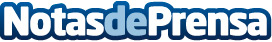 Las opciones destacadas para cursar un máster en el área de recursos humanos en MadridLa empleabilidad es un asunto vital y también un reclamo para conseguir atraer la atención de aquellos alumnos indecisos sobre la formación a realizar. Relaciones laborales y recursos humanos es una de las áreas que diferentes estudios señalan entre las destacadas para tener un buen futuro profesional. Desde la agencia de comunicación, Canal Inizia, han realizado una comparativa que recoge algunos de los mejores másteres que se pueden cursar en Madrid y que garantizan el empleo futuro de sus alumnosDatos de contacto:Margaret González Membrilla625622722Nota de prensa publicada en: https://www.notasdeprensa.es/las-opciones-destacadas-para-cursar-un-master Categorias: Nacional Recursos humanos Cursos Universidades http://www.notasdeprensa.es